MARCHE CAMPAGNARD ARTISANALDIMANCHE 9 OCTOBRE 2022 DE 9H30 A 16H30
Je m’engage ……………………………………………….à être présent le dimanche 9 OCTOBRE 2022 sur le marché campagnard organisé par la ville de Trilport de 9h30 à 16h30.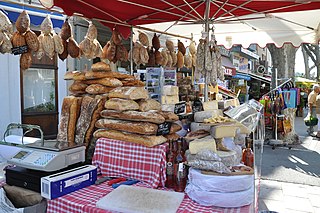 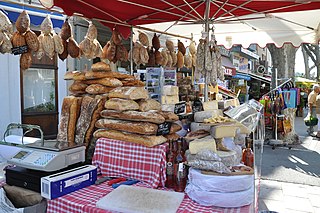 Arrivée dès 8h pour l’installation.Nom de la société : …………………………………………………………………Nom et prénom : …………………………………………………………………Adresse : ……………………………………………………………………………………………………………………………………Code Postal + Ville : …………………………………………………………………Téléphone ………………………………………Portable : ……………………Mail : ………………………………………….@........................Site internet : …………………………………………………………………N° Siret : …………………………………………………………………Descriptif des produits : ……………………………………………………………………………………………………………………………………………………………………………………………………………………………………………………………………………Matériel fournis par la ville : table (1m70) et chaises.……….TABLES……….CHAISES……….BRANCHEMENT ELECTRIQUE……….TAILLE APPROXIMATIVE DE VOTRE STANDPersonne chargée de l’événement à contacter en cas de besoin : Mme Molé Julie                                                                                                                                                                           06.08.77.96.84service.evenementiel@trilport.fr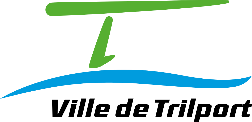 